https://docs.google.com/document/d/1vBolQIWHPR1QRK9jt16-1-CHGq-oIFiy/edit?usp=sharing&ouid=101537047617879923173&rtpof=true&sd=true №ФИО педагога/тех. персоналаНаименование организации, должностьФото 3*4Нагрузка и расписание№ приказа и дата назначенияКакую категорию имеет, № приказа, дата присвоения, наличие сертификатовСведения о передвижении по образовательным учреждениям (приказ об увольнении №, дата, куда был трудоустроен)1Перова Татьяна АндреевнаКГУ «Основная средняя школа села Владимировка отдела образования по Сандыктаускому району управления образования Акмолинской области» учитель химии, биологии, математики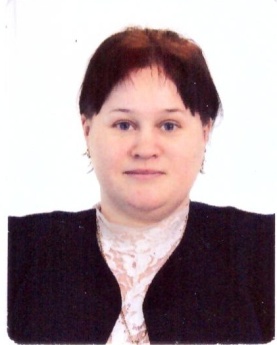  15 ч – математики3ч- химия4ч-физика4ч-биология2ч-естествознаниеПн:1.- алгебра- 9 кл2ур- биология- 9кл3ур-мат-ка -5кл4ур-мат-ка -7кл6ур-химия-7кл7ур-физика-7клВт:1ур-геометрия-9кл2ур-химия-8-9 кл3ур-алгебра 6-7кл4ур-физика-8-9кл5ур-математика-5кл7ур-физика-7клСр:1ур-алгебра- 6-7 кл2ур-математика- 5 кл3ур-химия 8-9 кл5 ур-биология 8-9 клЧт:1 ур-геометрия-6-7 кл2ур-математика-5кл3ур-биология-6-7 кл4ур-естествознание-5кл5ур-алгебра-8-9кл6ур-геометрия-8-9клПт:1ур-математика-5 кл2ур-геометрия 6-7 кл3ур-естествознание-5кл4ур-биология-6-7 кл5ур-алгебра-8-9 кл6.-физика-8-9 кл№459 от 30.08.2015Без категории2Гайдым Елена ВикторовнаКГУ «Основная средняя школа села Владимировка отдела образования по Сандыктаускому району управления образования Акмолинской области» учитель начальных классов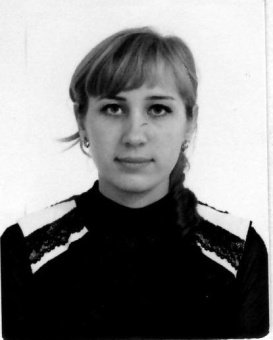 16ч-начальные классы (2 кл)5ч-русский языкПн:1.математика2.русский язык3.русская литература4.музыка6.русская литература 8-9 клВт: 1.математика2.русский язык3.русская литератураСр: 1.математика2.русский язык4.русский язык 8-9 кл5.ИЗО6.русс.литер-8-9Чт: 1.русский язык2.познание мира3.русская литература4.русская литература 8-9клПт: 1.русский язык 8-9кл2.математика3.естествознание5.трудовое обучение№ 1248 от 07.12.«Педагог -модератор» №10 от 10.06.20213Жаксыбаева Аягоз АйтмухановнаКГУ «Основная средняя школа села Владимировка отдела образования по Сандыктаускому району управления образования Акмолинской области» учитель английского языка и информатики, педагог - организатор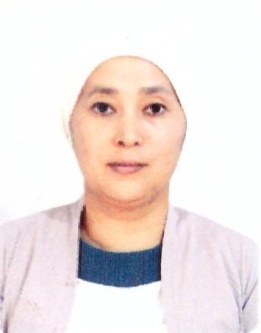 11ч-английский2ч-информатикаПн:3.англ.яз -6-7 кл4.англ.яз-5кл5.англ.яз-3 клВт:1.англ.яз-6-7 кл4.англ.яз-5кл5.англ.яз-8-9 клСр:4.англ.яз-6-7 клЧт:1.англ.яз-5кл2.англ.яз-8-9 кл5.цифровая грамм.-3 клПт:1. цифровая грамм.-2 кл4.англ.яз-8-9кл5.англ.яз-3 кл0.5 ставки- педагог-организатор14.00-18.00№1438 от 01.10.2018Без категории4Кривошеева Анна ГеннадьевнаКГУ «Основная средняя школа села Владимировка отдела образования по Сандыктаускому району управления образования Акмолинской области» учитель начальных классов и истории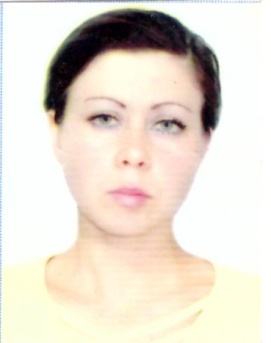 17ч- начальные классы (3кл)10ч- историяПн: 1. русский язык 2. математика3.русская литература5.история 8-9 кл8.ОГП-9клВт: 1. русский язык 2. математика3.познание мира5.история 6-7 кл6.история 8-9 клСр: 1.русский язык 2.математика3. русская литература 4.естествознание5.история -5 кл6.история 6-7 клЧт: 1.русский язык 2.математика3. естествознание5.история- 5 кл6.история- 6-7 кл;Пт: 1. русская литература 2.математика3.худ.труд4.музыка5.история-5кл7.история 8-9 кл№978 от 15.09.2016 «Педагог -эксперт»№1 от 25.12.20195Янкова Галина НиколаевнаКГУ «Основная средняя школа села Владимировка отдела образования по Сандыктаускому району управления образования Акмолинской области» учитель русского языка и литературы, психолог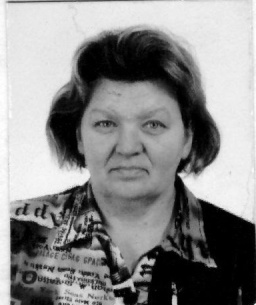 1 ставка-психолог09.00-18.0010ч- русский и литератураПн:5.русс.лит-ра-6-7 кл6. русс.лит-ра-5клВт:3.русс.яз-5 кл4.русс.яз-6-7 клСр:4.русс.яз-5 кл5. русс.яз-6-7 клПт:1.русс.литр-6-7 кл2.русс.лит-5 кл3. русс.яз-6-7 кл4. русс.яз-5 кл№ 48 от 04.09.1989«Педагог -эксперт»№709 25.12.20196Жаксыбаев Бактияр СабетовичКГУ «Основная средняя школа села Владимировка отдела образования по Сандыктаускому району управления образования Акмолинской области» Директор школы, учитель физической культуры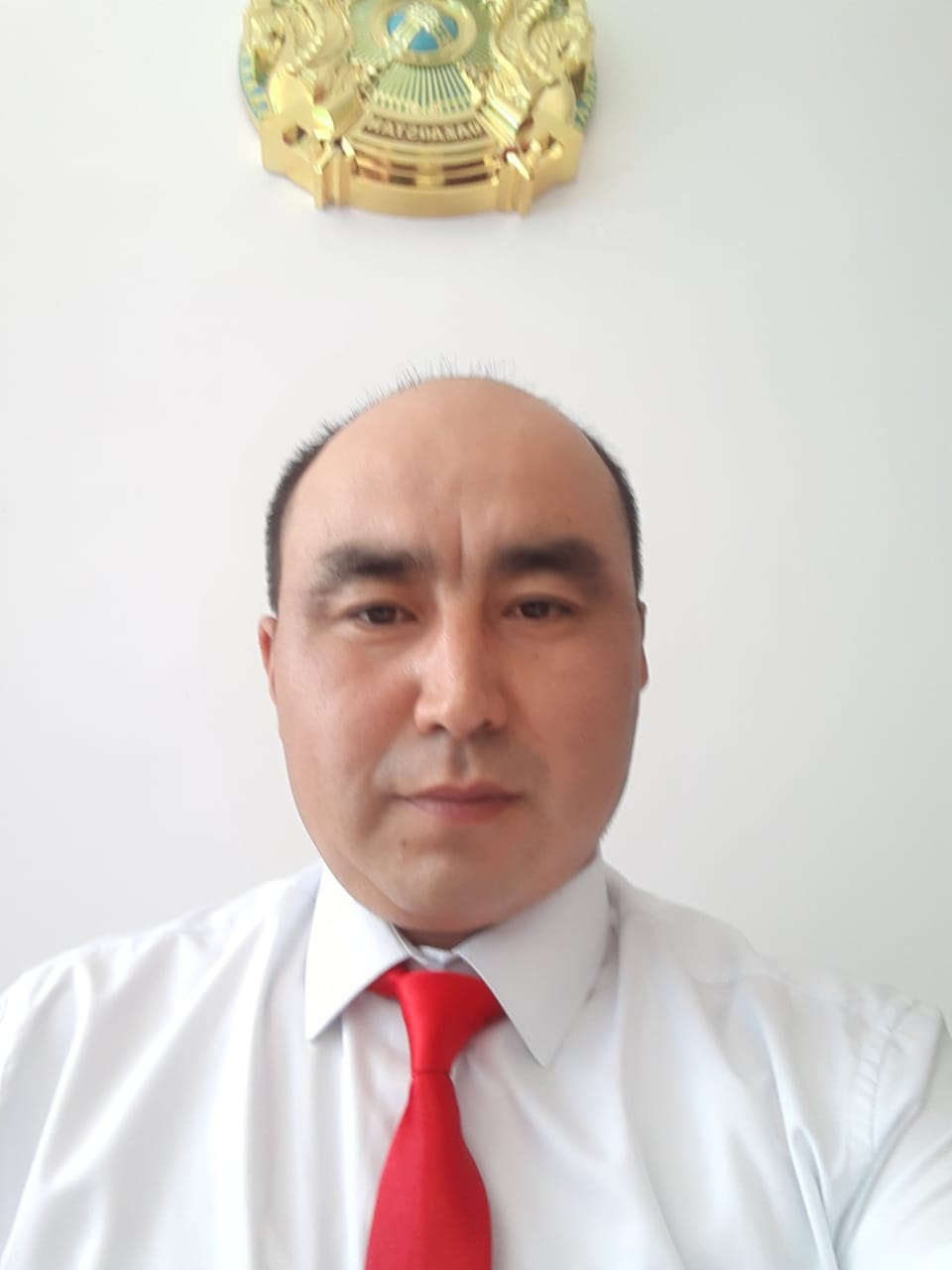 1 ставка –директор09.00-18.3012ч- физ.культураПн:5. Физ.культура -2 кл.6. Физ.культура- 3 кл8.- Физ.культура 3 кл- 8-9 клВт:6. Физ.культура 6-7 кл7. физ.культура 8-9 клСр:3. физ.культура-6-7 кл4. Физ.культура -2 кл5. Физ.культура- 3 клЧт:4. Физ.культура -2 кл 5.Физ.культура- 6-7 клПт:3. физ.культура -8-9 кл№172 от 06.03.2017«Педагог - эксперт»№365 от 24.12.20217Рыхликова Валентина АлександровнаКГУ «Основная средняя школа села Владимировка отдела образования по Сандыктаускому району управления образования Акмолинской области» учитель музыки, вожатая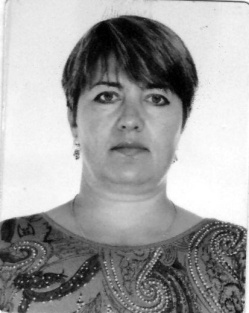 1ч- музыка2ч-вариатив0.5- вожатаяПн:5.музыка-5кл6.музыка-6клСр:6.глобальные комп.-5кл (0.5)7.глоб.комп-9кл; 8кл-(0.5)Пт:5.глоб.комп-6-7кл (0.5)№28 от 01.09.2021Без категории8Гордеева Надежда ЮрьевнаКГУ «Основная средняя школа села Владимировка отдела образования по Сандыктаускому району управления образования Акмолинской области» учитель художественного труда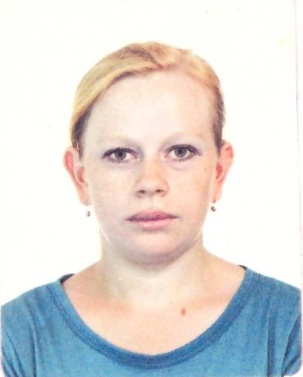 5ч-художественный труд4ч-география3.5ч-информатикаПн:1.информат.-6-7 кл2.информ.-5 кл4.география-8-9 кл7.худ.труд-5 клСр:1.география -8-9 кл2.худ.труд-8-9 кл7.география-7кл7.худ.труд-6 клЧт:3.информат-8-9 кл4.худ.труд-6-7 кл5.цифр.грамм.-1 кл (0.5)6. худ.труд-5 кл7.география-7 кл№59 от 02.10.2018«Педагог -модератор» №140 от 30.12.20199Магауова Динара БеркинбаевнаКГУ «Основная средняя школа села Владимировка отдела образования по Сандыктаускому району управления образования Акмолинской области» учитель казахского языка и литературы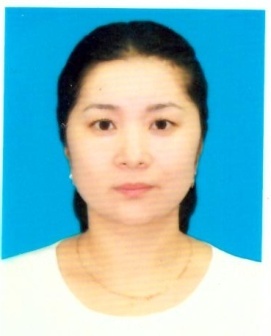 20 ч-казахский язык и литератураПн:1.каз.яз-5 кл2. каз.яз- 6-7 кл3. каз.яз- 8-9 кл4. каз.яз -3кл5. каз.яз -1 клВт: 1.каз.яз-5 кл2. каз.яз- 6-7 кл3. каз.яз- 8-9 кл4. каз.яз -2кл5. каз.яз -3 клСр: 1.каз.яз-5 кл2. каз.яз- 6-7 кл3. каз.яз- 2 клЧт: 1.каз.яз-8-9 кл2. каз.яз- 6-7 кл3. каз.яз- 5 кл4. каз.яз -3клПт: 2. каз.яз- 8-9кл3. каз.яз- 1 кл4. каз.яз -2кл0.5- редактор на гос.языке14.00-18.00№ 872 от 31.08.2017Без категории10Боровикова Любовь ЛеонидовнаКГУ «Основная средняя школа села Владимировка отдела образования по Сандыктаускому району управления образования Акмолинской области»учитель начальных классов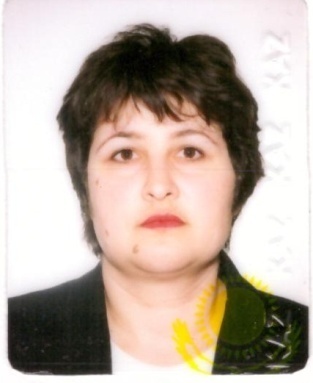 15ч-начальные классы 1 клПн:1.Букварь,грамота2.математика3.познание мира4.трудовое обуч.Вт: 1.Букварь,грамота2.математика3. Букварь, грамотаСр: 1.Букварь,грамота2.естествознание3. Букварь, грамотаЧт: 1.Букварь,грамота2.математика3. музыкаПт:1.математика2.ИЗО1ч- вариатив (2 кл)Логика и мамиматика№ 95 от 05.09.1984«Педагог -эксперт»№365 25.12.202011Джелкайдаров Максут Багланович КГУ «Основная средняя школа села Владимировка отдела образования по Сандыктаускому району управления образования Акмолинской области»учитель физической культуры 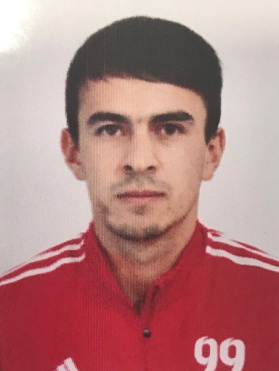 6ч-физическая культураВт:2. Физ.культура 5 кл4. Физ.культура 1 клСр:3 . Физ.культура 5 кл4. Физ.культура 1 клПт: 4. Физ.культура 1 кл6. Физ.культура 5 кл№44 от 01.09.2023Без категории№56 л/с от 01.09.2023 г.Трудоустроен в КГУ «Основная средняя школа села Владимировка»12Бзникина Любовь ГеннадьевнаКГУ «Основная средняя школа села Владимировка отдела образования по Сандыктаускому району управления образования Акмолинской области» учитель предшкольного класса, воспитатель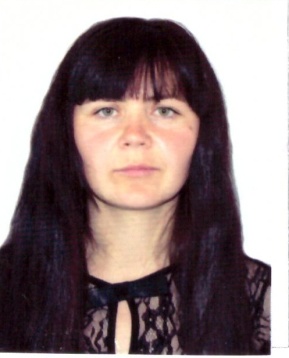 18ч-предшкола1,25 ставки-воспитатель№1404 от 24.09.2018Вторая квалификационная категория№29 от 11.03.202013Карабанов Александр ЕвгеньевичКГУ «Основная средняя школа села Владимировка отдела образования по Сандыктаускому району управления образования Акмолинской области» водитель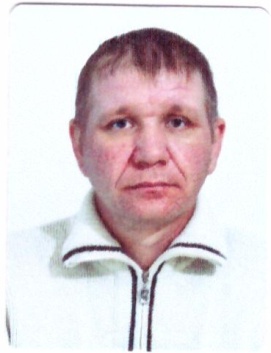 1 ставка, Режим работы:  9.00-18.00№47 от12.09.202314Молчанова Наталья ПетровнаКГУ «Основная средняя школа села Владимировка отдела образования по Сандыктаускому району управления образования Акмолинской области» тех.персонал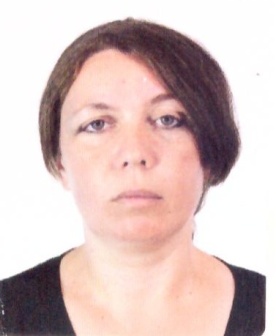 1 ставка, Режим работы:  9.00-18.00№10 от 20.04.201715Мариничева Светлана АнатольевнаКГУ «Основная средняя школа села Владимировка отдела образования по Сандыктаускому району управления образования Акмолинской области» медицинский работник, вахтер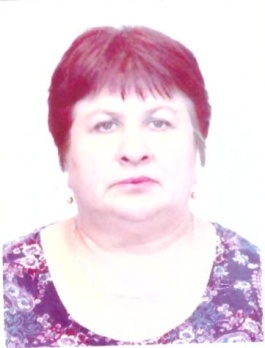 Медицинский работник -0,5 Режим работы:  9.00-13.00Вахтер -0,5Режим работы: 14.00-18.00№ 4 от 13.11.200816Шумилина Яна НиколаевнаКГУ «Основная средняя школа села Владимировка отдела образования по Сандыктаускому району управления образования Акмолинской области» помощник воспитателя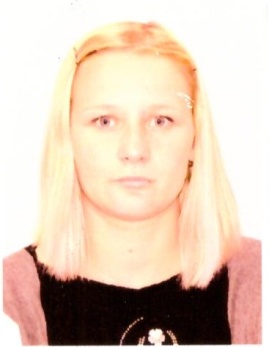 0,5 ставки Режим работы: 09.00-13.00№ 36 от 01.10.201917Мариничева Антонина ВитальевнаКГУ «Основная средняя школа села Владимировка отдела образования по Сандыктаускому району управления образования Акмолинской области» Вахтер, тех персонал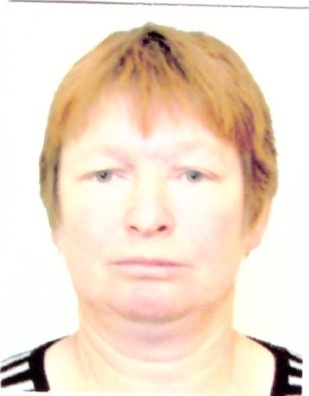 Вахтер -0,5Режим работы: 08.00-13.00Тех персонал-0,3514.00-16.00№ 40 от 01.10.201918Ващенко Раиса АлексеевнаКГУ «Основная средняя школа села Владимировка отдела образования по Сандыктаускому району управления образования Акмолинской области» повар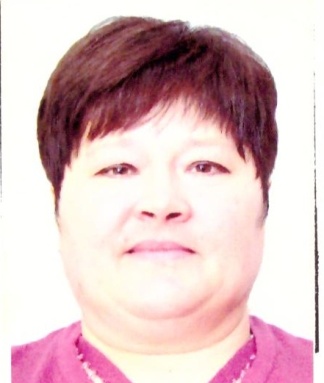 1,5 ставка Режим работы: 08.00-17.00№ 188 от 10.09.200419Пискунова Светлана ВасильевнаКГУ «Основная средняя школа села Владимировка отдела образования по Сандыктаускому району управления образования Акмолинской области» тех.персонал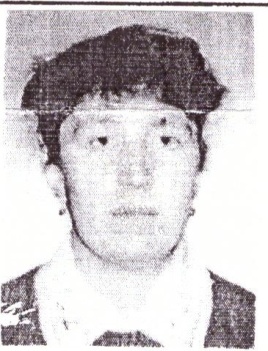 1 ставка, Режим работы:  9.00-18.00№ 6 от 07.08.201220Молчанов Максим АнатольевичКГУ «Основная средняя школа села Владимировка отдела образования по Сандыктаускому району управления образования Акмолинской области» сторож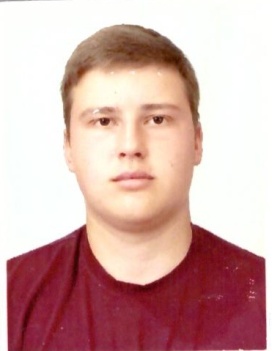 1 ставкаРежим работы: 20.00-08.00№34 от 02.09.202121Окунев Геннадий ПетровичКГУ «Основная средняя школа села Владимировка отдела образования по Сандыктаускому району управления образования Акмолинской области» сторож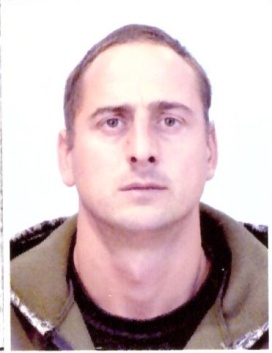 Сторож -1 ставкаРежим работы: 20.00-08.00Рабочий - 0,5 ставкиРежим работы: 09.00-13.00№ 49 от 01.10.201822Пресняков Федор ВасильевичКГУ «Основная средняя школа села Владимировка отдела образования по Сандыктаускому району управления образования Акмолинской области» сторож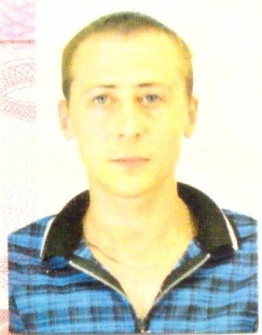 1 ставкаРежим работы: 20.00-08.00№ 63 от 01.12.201823Колбасина Людмила ИвановнаКГУ «Основная средняя школа села Владимировка отдела образования по Сандыктаускому району управления образования Акмолинской области» тех.персонал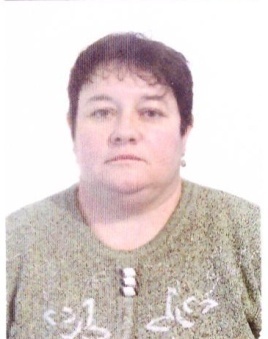 1 ставка, Режим работы:  9.00-18.00№1 от 03.01.2019